4A5A5B5C6A6B6C7A7B8a8BKLASA 4A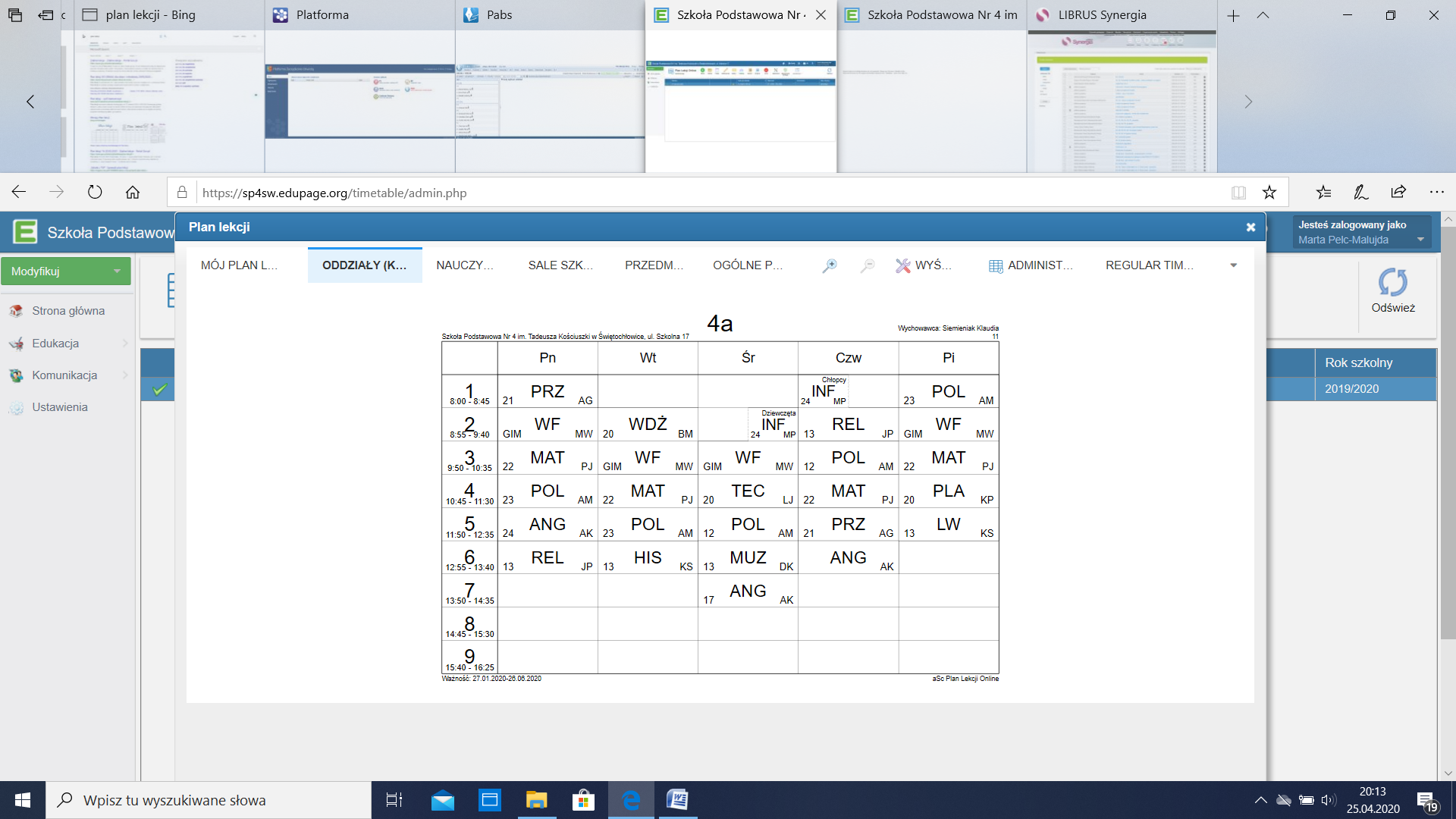 8:00-8:308:40-9:109:40-10:1010:20-10:5011:00- 11:3011:40-12:1012:20- 12:5013:00-13:3013:40-14:10KLASA 5A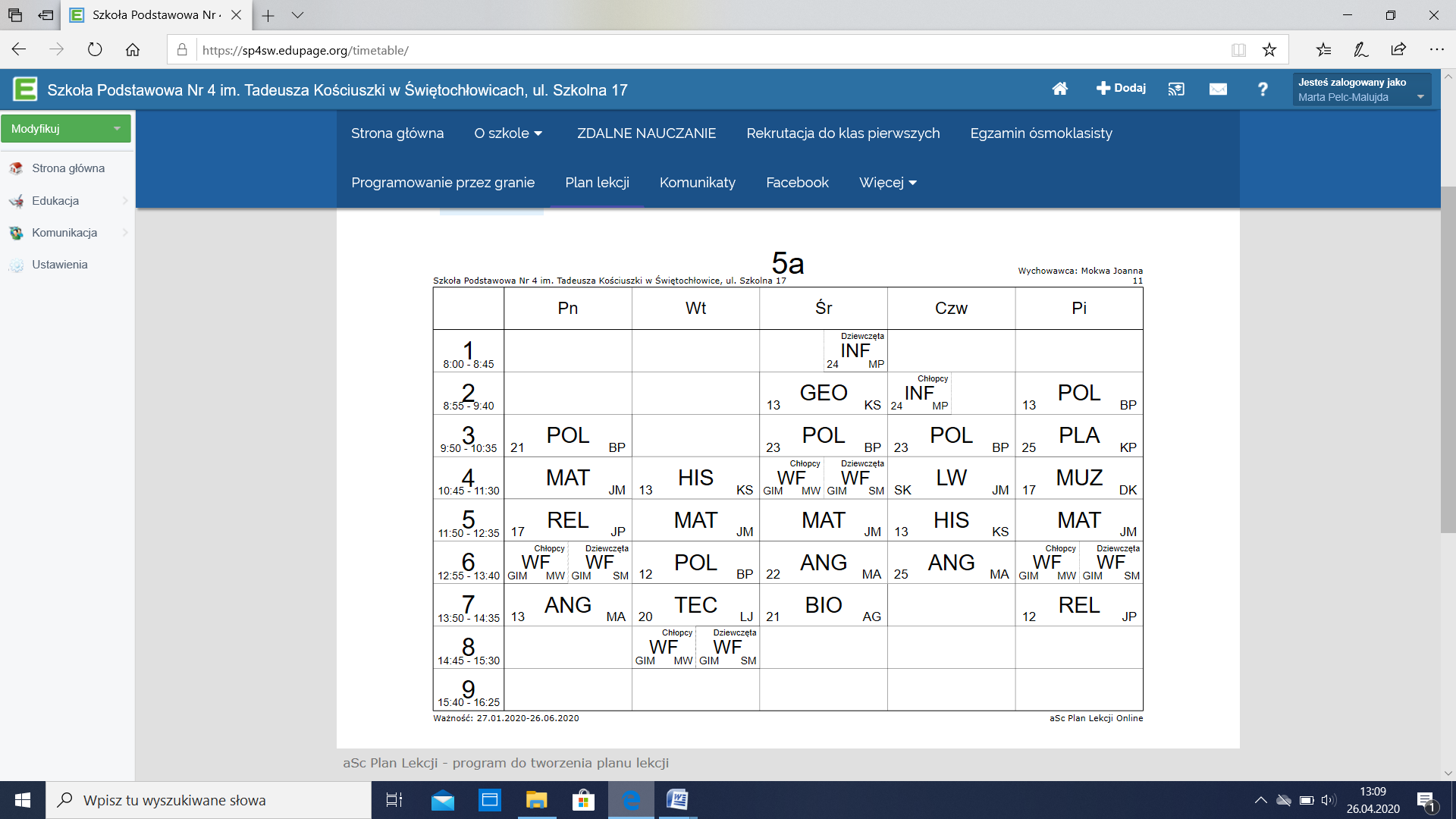 8:00-8:308:40-9:109:40-10:1010:2010:5011:0011:3011:4012:1012:2012:5013:0013:3013:4014:10KLASA 5B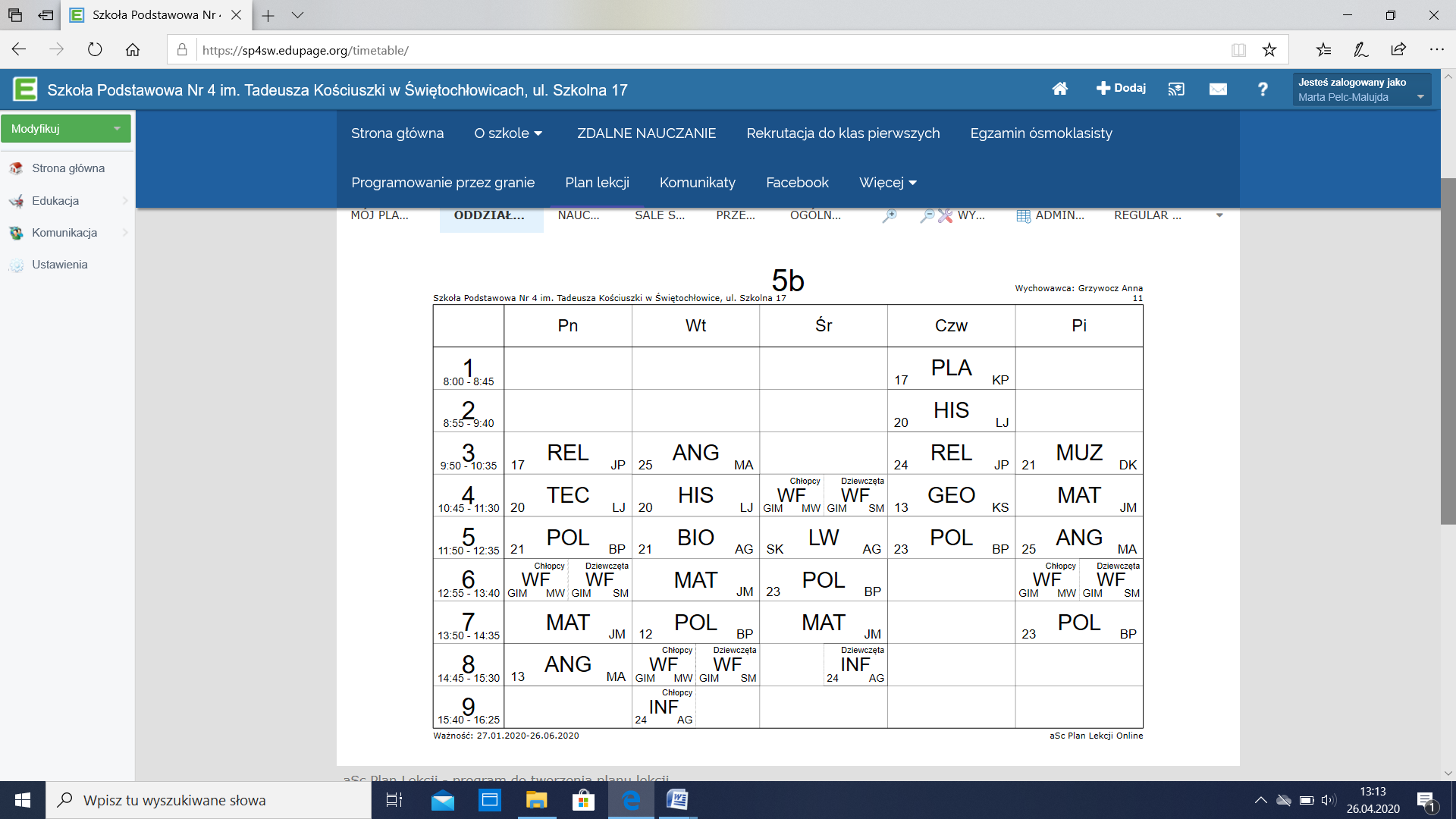 8:00-8:308:40-9:109:40-10:1010:2010:5011:0011:3011:4012:1012:2012:5013:0013:3013:4014:10KLASA 5C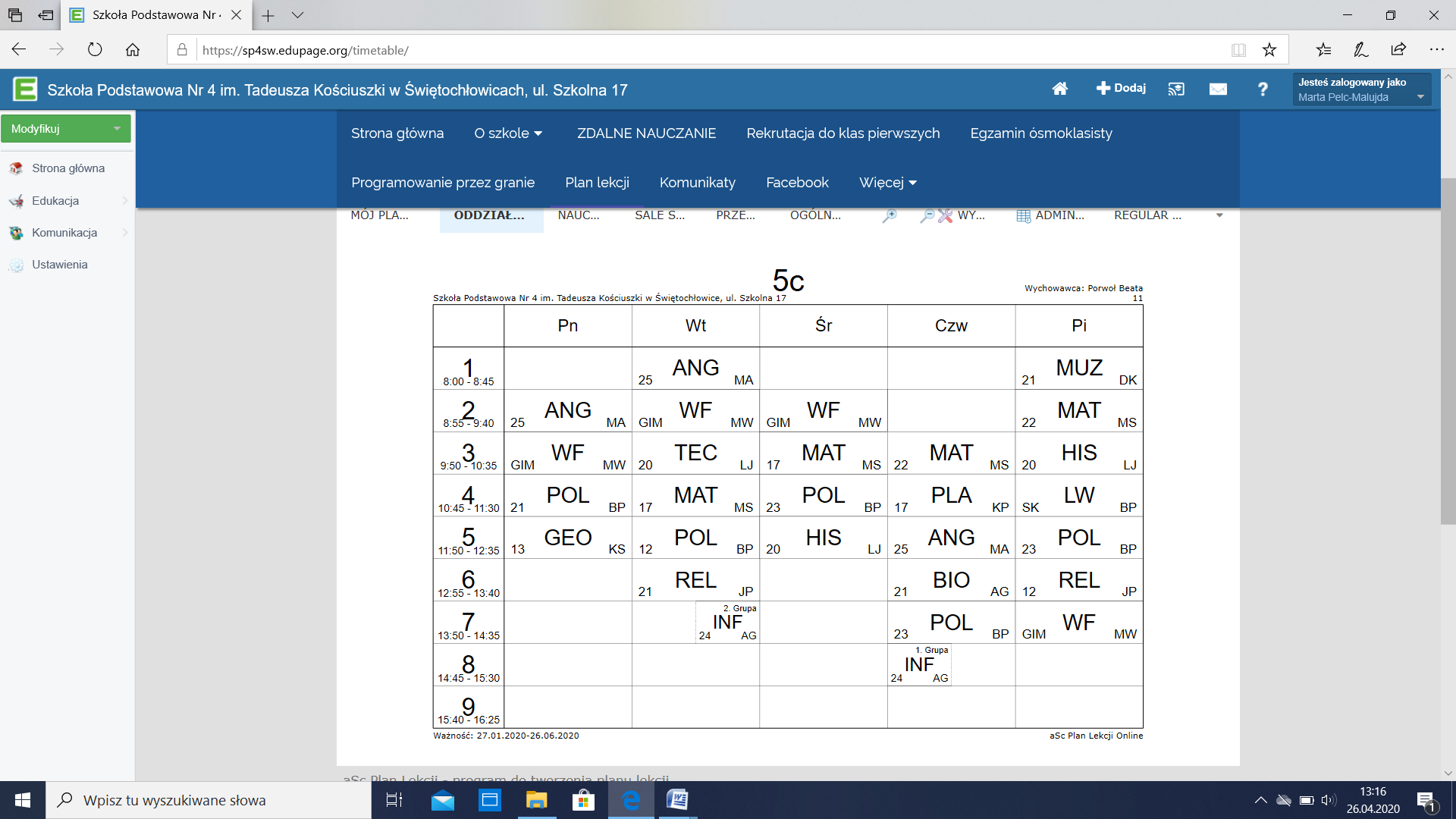 8:00-8:308:40-9:109:40-10:1010:2010:5011:0011:3011:4012:1012:2012:5013:0013:3013:4014:10KLASA 6A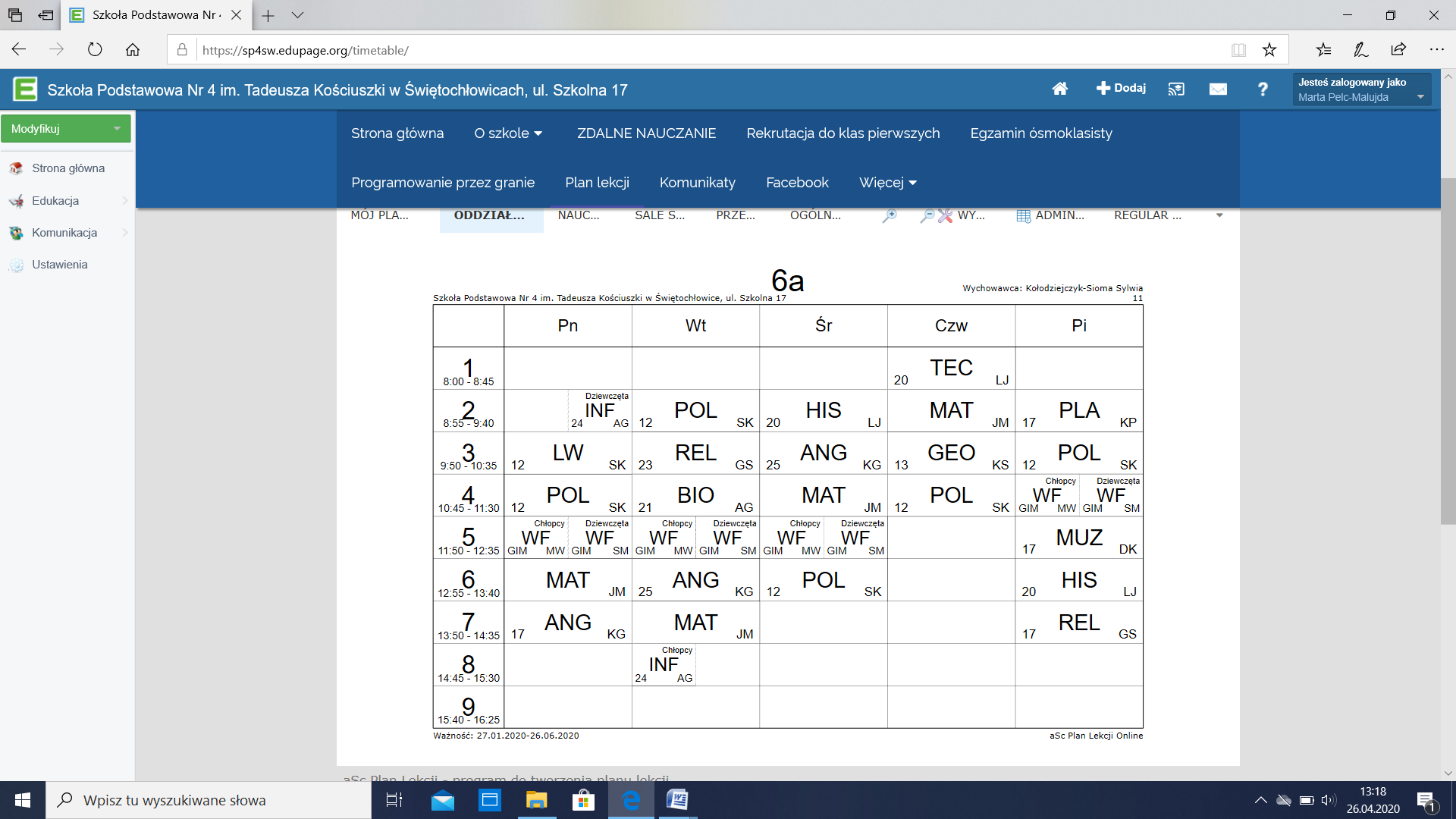 8:00-8:308:40-9:109:40-10:1010:2010:5011:0011:3011:4012:1012:2012:5013:0013:3013:4014:10KLASA 6B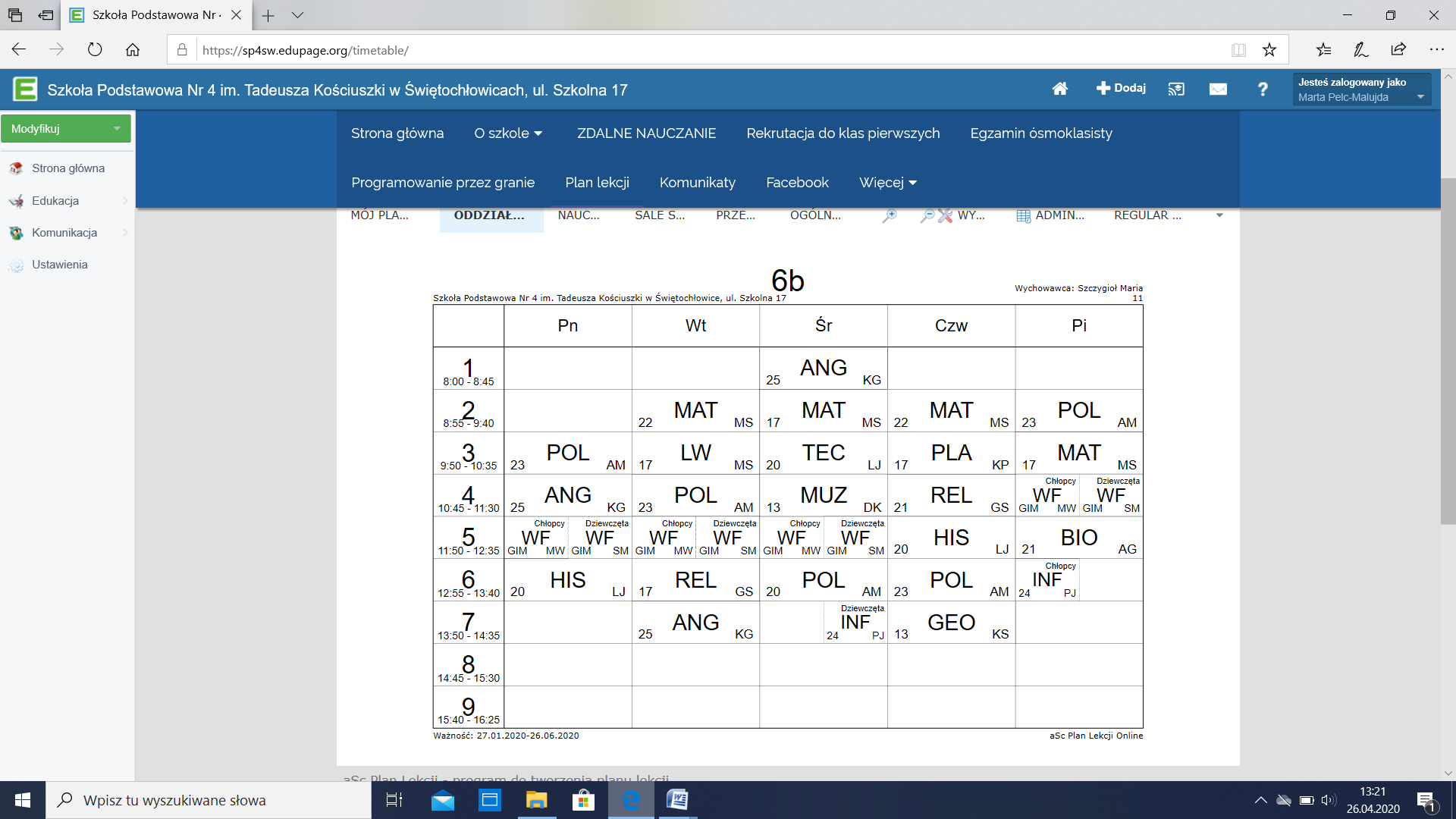 8:00-8:308:40-9:109:40-10:1010:2010:5011:0011:3011:4012:1012:2012:5013:0013:3013:4014:10KLASA 6C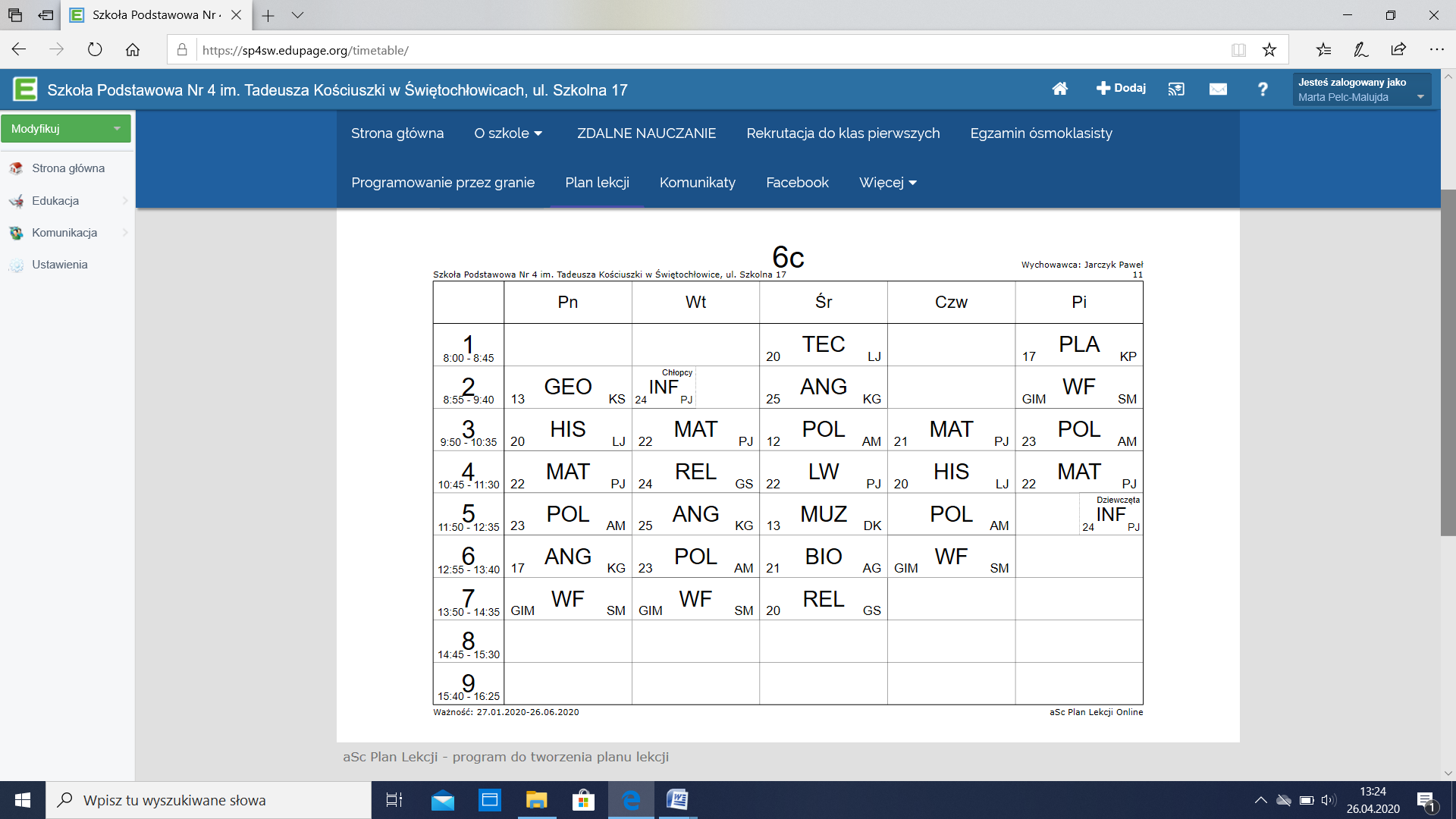 8:00-8:308:40-9:109:40-10:1010:2010:5011:0011:3011:4012:1012:2012:5013:0013:3013:4014:10KLASA 7A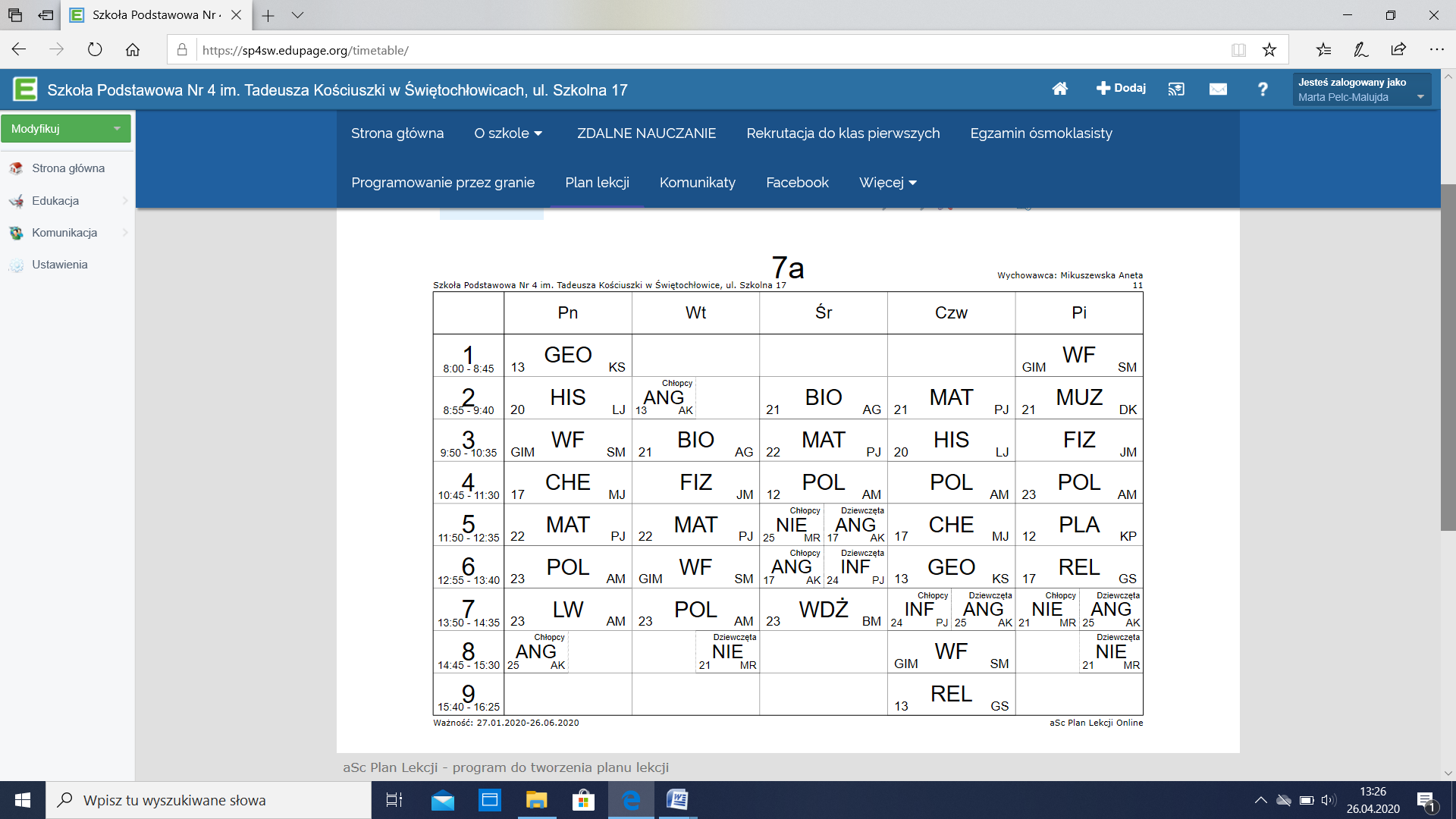 8:00-8:308:40-9:109:40-10:1010:2010:5011:0011:3011:4012:1012:2012:5013:0013:3013:4014:10KLASA 7B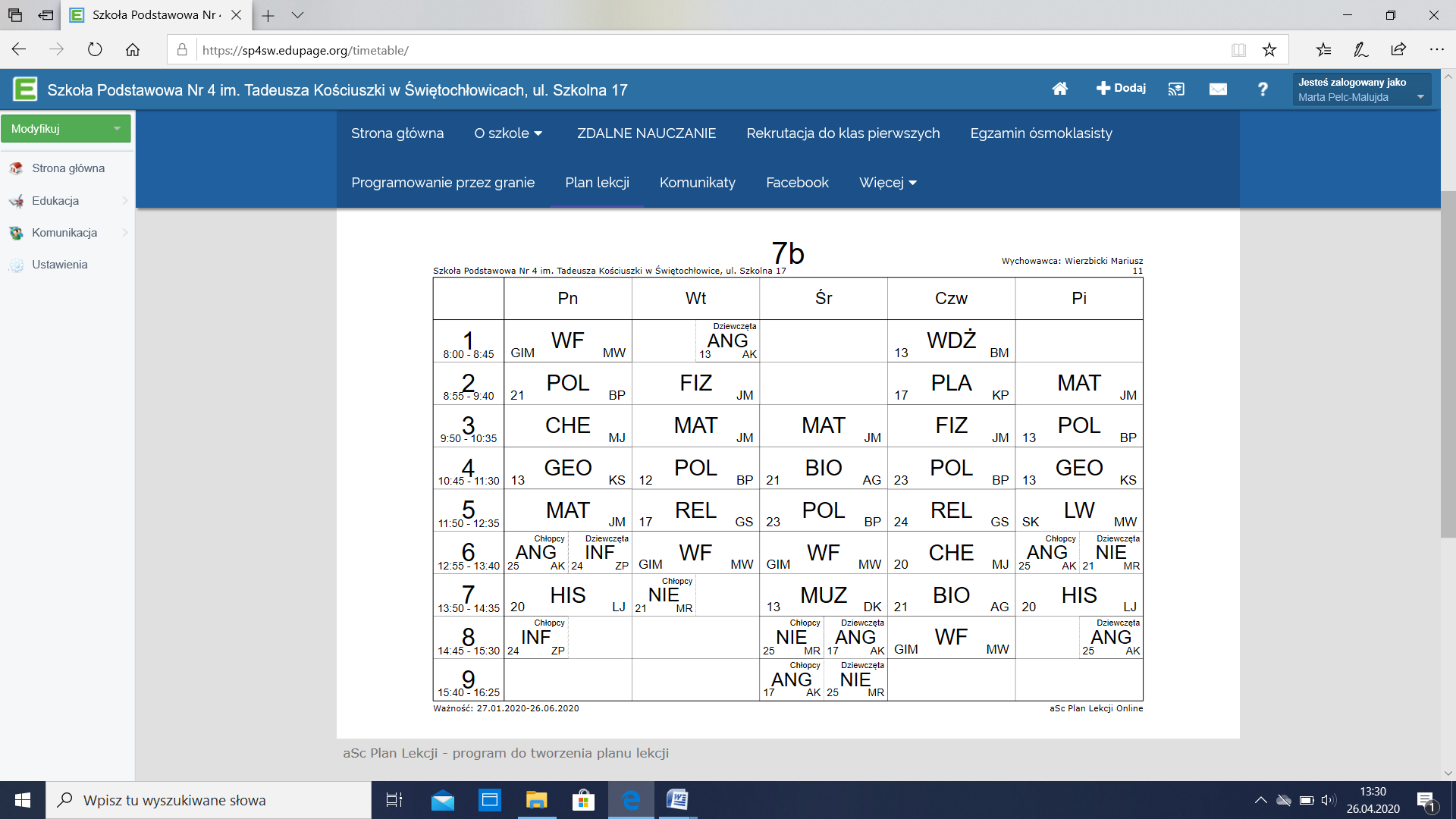 8:00-8:308:40-9:109:40-10:1010:2010:5011:0011:3011:4012:1012:2012:5013:0013:3013:4014:10KLASA 8A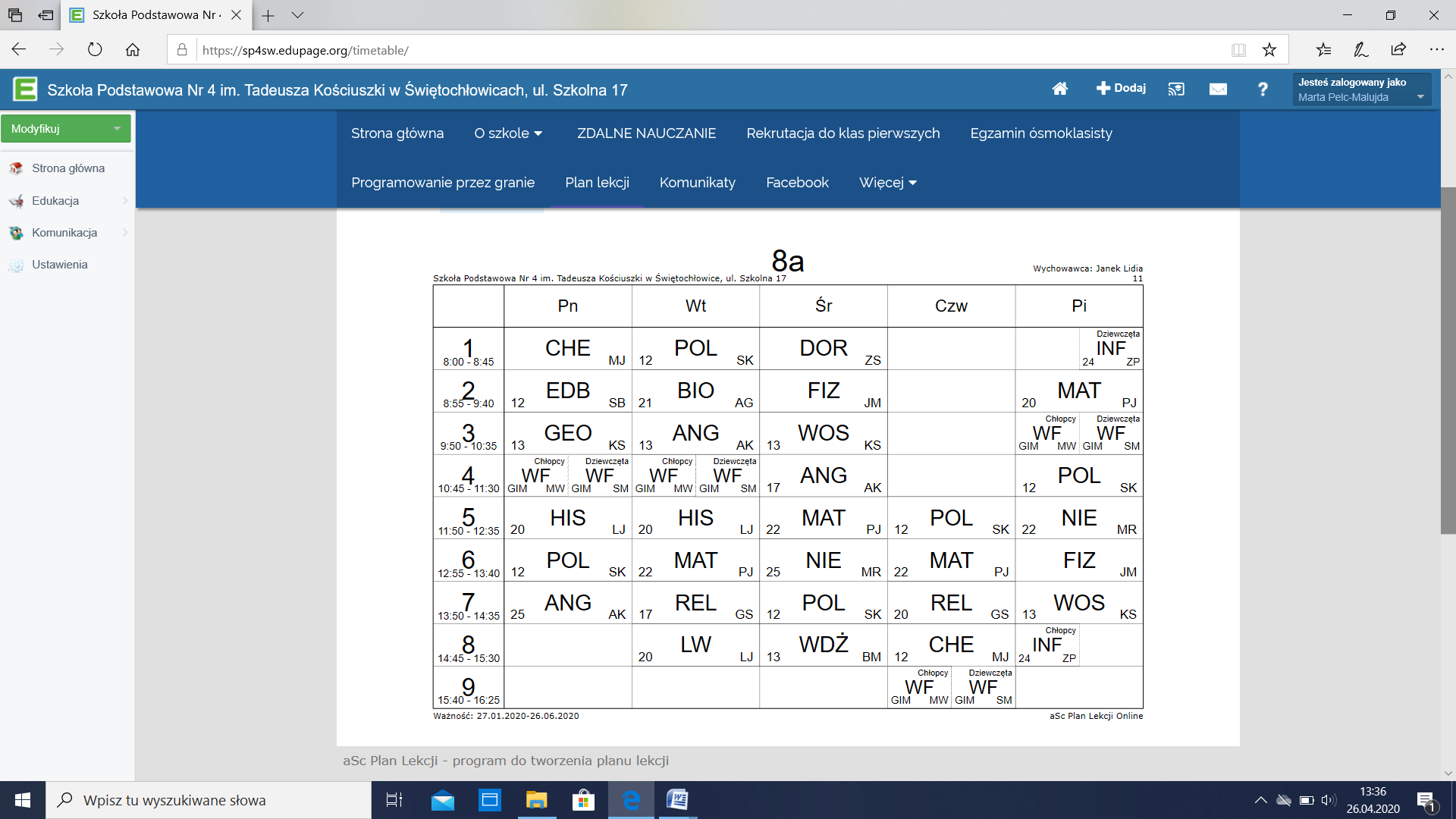 8:00-8:308:40-9:109:40-10:1010:2010:5011:0011:3011:4012:1012:2012:5013:0013:3013:4014:10KLASA 8B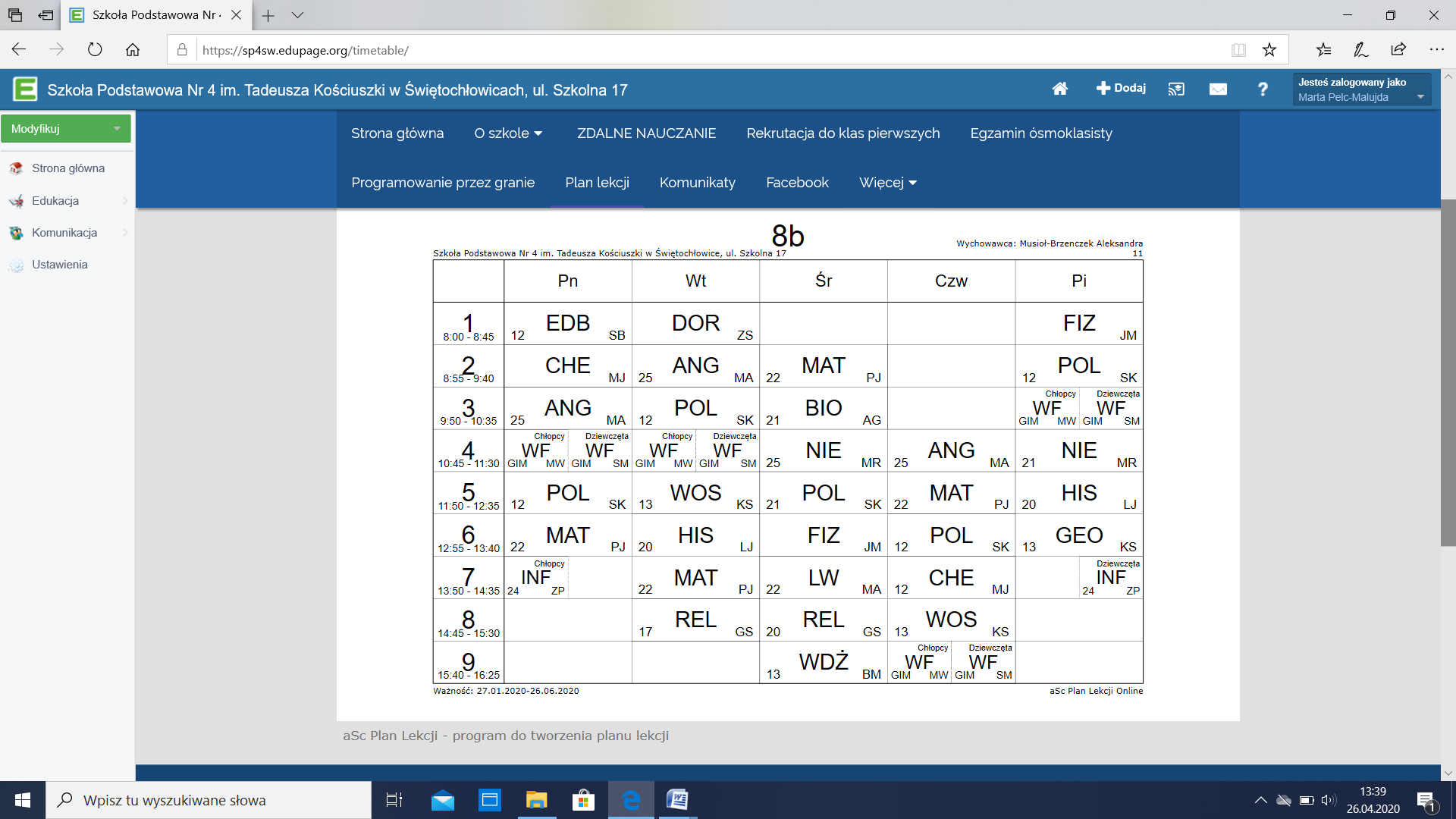 8:00-8:308:40-9:109:40-10:1010:2010:5011:0011:3011:4012:1012:2012:5013:0013:3013:4014:10